21.10.2019ponedeljektamarkoruzni kruhmalo sladkan čajTunin namazPol beli kruh brez aditivov z manj solimalo sladak čaj z bio limonomandarinajota z domačim zeljem iz ilirske Bistrice in domačo klobaso, jabolčna rezinabio pirin kruhtrpotčev čajDomači smuti banana-jabolko22.10.2019torekdomači s svežim drobnjakomPol beli kruhSadno-zeliščni čaj brez sladkorjaburek sveže pečen Sadno-zeliščni čaj brez sladkorja1.-3.  razred sirni namazČrni kruh, čajMandarine iz doline NeretveJuhapečen piščančji file v smetanovi omakikuskuszelena solata s korenčkomrženi kruhkamilični čaj Otroški piškotiBio mleko23.10.2019sredapšenični zdrob bio mleku iz ilirske Bistrice mlekoPro biotični jogurtštručka šest zrnatakaki čufte v paradižnikovi omaki, pire krompir zelena solata z motovilcemovseni kruhjanežev čajNavadni jogurtPisani kruh24.10.2019četrteksirovseni kruhmalo sladkan čajšunka kraškaPol beli kruh brez aditivov z manj solimalo sladkan čaj domača jabolka iz šolske sheme EU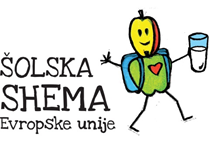 metuljčki v zelenjavni omaki, zelena solata z radičem in   domačim fižolom iz Dobrepolja, črn kruhotroški  BIO čajManj sladka marmeladaKoruzni kruhČaj brez sladkorja25.10.2019petekpiškotibio mleko iz ilirske BistricemarmeladaMasloBio pol beli kruhBio mleko iz Ilirske BistriceCvetačna  juhaPečena škarpna v konvektomatuPeteršiljev krompirmešana solata z domačim fižolom Ribničanom  bio pol  beli kruh brez aditivov z manj soličaj z bio limono Mešeno sadjeBio rženi kruh